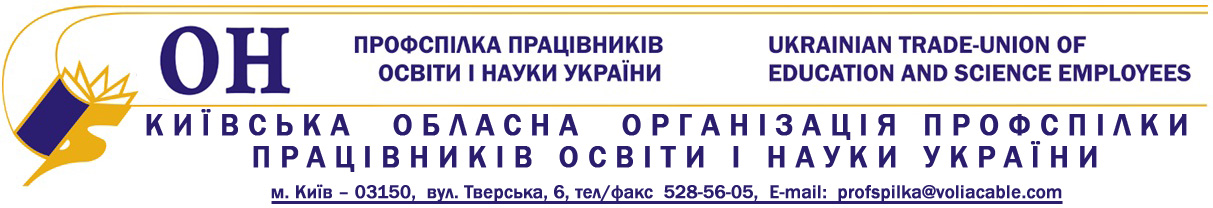          “ 06 ” листопада    2013  р.  №   01-103                                                                                    Голові Київської обласної                                                                           державної адміністрації                                                                    Присяжнюку А.Й.                                                   Копія:     Голові Київської обласної                                                     ради профспілок                                                      Кононенку В.Ф.Шановний Анатоліє Йосиповичу !Київська обласна організація Профспілки працівників освіти   України звертається до Вас з приводу ситуації, яка склалася   з недостатнім фінансовим  забезпеченням установ і закладів освіти області в поточному році.За повідомленнями  профспілкових органів  та органів управління освітою  станом на 4 листопада   в шести містах і районах вже виникла заборгованість по виплаті заробітної плати за жовтень місяць  загальною сумою 7,6 млн. гривень.           Узагальнення отриманих повідомлень свідчить, що для забезпечення своєчасної виплати педагогічним та іншим працівникам заробітної плати   та виплат, передбачених Законами України “Про освіту” та “Про оплату праці”, а також  встановлених  місцевих надбавок, необхідно додаткове фінансування закладів освіти на загальну суму 348, 6 млн. гривень.          Недостатність фінансового забезпечення освітянської галузі, затримка з оплатою захищених видатків в поточному році створює соціальну напругу в освітянському середовищі, перешкоджає стабільній роботі освітніх установ.Зважаючи на вищенаведене, сподіваємось, шановний Анатолію Йосиповичу, що будуть вжиті відповідні заходи для забезпечення працівників  галузі своєчасною та повною виплатою заробітної плати та виплат, передбачених чинним законодавством.Від імені 47 тисяч спілчан З повагою,	                                                 Голова Київської обласної організації Профспілки                                                                   А.Д. Цикалюк